RAPPORT D’ACTIVITÉR : Rubén Cruz Vasquez   DIRECTEUR DE « ASOCIACIÓN EL ALTO SIN ALCOHOL Y DROGAS » DE: Lourdes Tapia CatariRéf.: Rapport des activités menées dans le domaine de la psychologie. Date : 06 juin 2022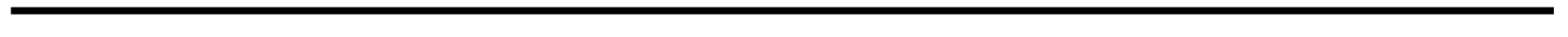 Le but de ce rapport est de faire connaître le développement des activités menées dans le domaine de la psychologie, pour un meilleur accompagnement destravaux thérapeutiques développés par l’association.OBJECTIFSObjectif généralMontrer le travail effectué dans le soutien psychologique aux familles et aux personnes participant à l’association et à la communauté en général, pour prévenir la consommation de boissons alcoolisées et d’autres substances addictives, pour vivre dans une société harmonieuse et saine.ACTIVITÉS Les activités menées étaient les suivantes : Atelier de sensibilisation sur la consommation de substances addictives diverses unités éducatives de la ville d’El Alto.Counseling et thérapie à diverses personnes qui ont visité le bureau. Attention du bureau.CAS TRAITÉSLes personnes desservies, au cours du premier semestre de cette gestion, étaient un nombre de huit personnes, dont deux étaient constantes et sont toujours en session. D’autre part, les autres personnes se présentaient à la consultation de lacrinière de manière irrégulière et sporadique à certaines occasions. Montrer de l’intérêt pour une solution immédiate, ce qui est très difficile à réaliser en raison des problèmes de consommation qu’ils présentent.RECOMMANDATIONSIl est recommandé :Continuer avec un soutien psychologique pour uneintervention efficace.Mener des campagnes de diffusion du travail de l’association.C’est ainsi que les parties intéressées peuvent être informées des activités de thérapie et de conseil. Cordialement.Lourdes Tapia CatariPSYCHOLOGUE